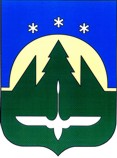 Муниципальное образованиеХанты-Мансийского автономного округа – Югрыгородской округ город Ханты-МансийскДУМА  ГОРОДА  ХАНТЫ-МАНСИЙСКАРЕШЕНИЕ№ 56-VI РД							                                                       Принято										   16 декабря 2016 годаО внесении изменений в Решение Думы городаХанты-Мансийска от 28 октября 2005 года № 123«О Порядке организации и проведения публичныхслушаний в городе Ханты-Мансийске»Рассмотрев проект изменений в Решение Думы города Ханты-Мансийска  от 28 октября 2005 года № 123 «О Порядке организации и проведения публичных слушаний в городе Ханты-Мансийске» (в редакции решений Думы города Ханты-Мансийска от 18 декабря 2007 года № 424, от 06 февраля 2009 года № 721, от 27 ноября 2009  года № 896, от 30 сентября 2011 года № 90, от 27 апреля 2015 года № 652-V РД, от 26 июня 2015 года № 675-V РД), руководствуясь частью 1 статьи 69 Устава города Ханты-Мансийска,Дума города Ханты-Мансийска РЕШИЛА:1. Внести в Решение Думы города Ханты-Мансийска от 28 октября 2005 года № 123 «О Порядке организации и проведения публичных слушаний в городе Ханты-Мансийске» изменения согласно приложению к настоящему Решению.2. Настоящее Решение вступает в силу после дня его официального опубликования. Председатель                                                            Исполняющий полномочияДумы города                                                              Главы городаХанты-Мансийска                                                   Ханты-Мансийска_____________  К.Л. Пенчуков                                  ____________Н.А. ДунаевскаяПодписано                                                                         Подписано16 декабря 2016 года                                                       20 декабря 2016 годаПриложениек Решению Думы города Ханты-Мансийскаот 20 декабря 2016 года № 56-VI РДИзменения в Решение Думы города Ханты-Мансийска от 28 октября 2005 года№ 123 «О Порядке организации и проведения публичных слушаний в городе Ханты-Мансийске»	В приложении к Решению Думы города Ханты-Мансийска от 28 октября 2005 года № 123 «О Порядке организации и проведения публичных слушаний в городе Ханты-Мансийске»:1. Раздел 1 «Общие положения» изложить в следующей редакции:«1. Общие положения1.1. Настоящий Порядок в соответствии с Федеральным законом от 06.10.2003 № 131-ФЗ «Об общих принципах организации местного самоуправления в Российской Федерации», Градостроительным кодексом Российской Федерации, Уставом города Ханты-Мансийска и иными нормативными актами определяет порядок организации и проведения публичных слушаний в городе Ханты-Мансийске.1.2. Публичные слушания (далее также - слушания) - обсуждение с участием жителей города Ханты-Мансийска, представителей общественности города Ханты-Мансийска проектов муниципальных правовых актов по вопросам местного значения городского округа, а также иных определяемых законодательством вопросов.1.3. Публичные слушания проводятся в целях: 1) информирования населения о подготовке решений органов местного самоуправления по вопросам, выносимым на публичные слушания;2) выявления общественного мнения по теме и вопросам, выносимым на публичные слушания;3) осуществления взаимодействия органов местного самоуправления города Ханты-Мансийска с населением; 4) подготовки предложений и рекомендаций по обсуждаемому проекту муниципального правового акта.1.4. На публичные слушания выносятся муниципальные правовые акты по вопросам, рассмотрение которых в соответствии с действующим законодательством и Уставом города Ханты-Мансийска должно осуществляться на публичных слушаниях.На публичные слушания могут быть вынесены иные проекты муниципальных правовых актов.1.5. На публичные слушания не могут быть вынесены вопросы:1) относящиеся в соответствии с действующим законодательством                      к ведению Российской Федерации, Ханты-Мансийского автономного округа -Югры, к совместному ведению Российской Федерации и ханты-Мансийского автономного округа -Югры;2) противоречащие Конституции РФ, общепризнанным нормам и принципам международного права, действующему федеральному законодательству, Уставу (Основному закону) и законам Ханты-Мансийского автономного округа - Югры;3) противоречащие общепризнанным нормам морали и нравственности;4) о доверии или недоверии органам и должностным лицам местного самоуправления, об их поддержке или ответственности.».2. Пункт 2.1 признать утратившим силу.3. Пункт 2.2 изложить в следующей редакции:«2.2. Публичные слушания проводятся по инициативе населения города Ханты-Мансийска (далее - население), Думы города Ханты-Мансийска (далее - Дума города) или Главы города Ханты-Мансийска (далее - Глава города).Публичные слушания, проводимые по инициативе населения или Думы города, назначаются Думой города, по инициативе Главы города - Главой города.С инициативой о проведении публичных слушаний от имени населения обращается инициативная группа, членами которой могут быть граждане - жители города Ханты-Мансийска, обладающие активным избирательным правом. Численность инициативной группы должна быть не менее 15 человек.».4. В пункте 2.5: 4.1. Третье предложение изложить в следующей редакции:«Обращение населения о назначении публичных слушаний, подготовленное с нарушением установленного порядка, возвращается инициативной группе без рассмотрения.»4.2. Дополнить абзацем следующего содержания:«Основанием для отказа в назначении публичных слушаний является наличие обстоятельств, перечисленных в пункте 1.5 настоящего Порядка.»5. По всему тексту слова «Глава Администрации города» в различных падежах заменить словами «Глава города» в соответствующих падежах.